КАБИНЕТ МИНИСТРОВ РЕСПУБЛИКИ ТАТАРСТАНПОСТАНОВЛЕНИЕот 19 июня 2023 г. N 727О РЕАЛИЗАЦИИ ПИЛОТНОГО ПРОЕКТА "ОРГАНИЗАЦИЯ СОДЕЙСТВИЯВ ТРУДОУСТРОЙСТВЕ И СОПРОВОЖДЕНИИ ЛИЦ С РАССТРОЙСТВАМИАУТИСТИЧЕСКОГО СПЕКТРА И ДРУГИМИ МЕНТАЛЬНЫМИ НАРУШЕНИЯМИВ ПЕРИОД ТРУДОУСТРОЙСТВА" В 2023 - 2026 ГОДАХВ целях реализации Концепции комплексного сопровождения людей с расстройствами аутистического спектра и другими ментальными нарушениями в Республике Татарстан на 2022 - 2026 годы Кабинет Министров Республики Татарстан постановляет:1. Принять предложение Министерства труда, занятости и социальной защиты Республики Татарстан о реализации в 2023 - 2026 годах пилотного проекта "Организация содействия в трудоустройстве и сопровождении лиц с расстройствами аутистического спектра и другими ментальными нарушениями в период трудоустройства".2. Утвердить прилагаемые:Порядок и условия реализации пилотного проекта "Организация содействия в трудоустройстве и сопровождении лиц с расстройствами аутистического спектра и другими ментальными нарушениями в период трудоустройства" в 2023 - 2026 годах (далее - Порядок);Порядок предоставления в 2023 - 2026 годах гранта в форме субсидии из бюджета Республики Татарстан на финансовое обеспечение затрат некоммерческих организаций, связанных с оказанием помощи в трудоустройстве и сопровождением лиц с расстройствами аутистического спектра и другими ментальными нарушениями в период их трудоустройства.3. Государственному бюджетному учреждению "Центр экономических и социальных исследований Республики Татарстан при Кабинете Министров Республики Татарстан" разработать и внести в установленном порядке в Кабинет Министров Республики Татарстан проект постановления Кабинета Министров Республики Татарстан "О нормативных затратах на предоставление услуги "Оказание помощи в трудоустройстве".4. Министерству труда, занятости и социальной защиты Республики Татарстан:организовать реализацию пилотного проекта "Организация содействия в трудоустройстве и сопровождении лиц с расстройствами аутистического спектра и другими ментальными нарушениями в период трудоустройства" в 2023 - 2026 годах в соответствии с Порядком;обеспечить методическое сопровождение реализации проекта "Организация содействия в трудоустройстве и сопровождении лиц с расстройствами аутистического спектра и другими ментальными нарушениями в период трудоустройства".5. Установить, что финансовое обеспечение расходных обязательств на реализацию проекта "Организация содействия в трудоустройстве и сопровождении лиц с расстройствами аутистического спектра и другими ментальными нарушениями в период трудоустройства" в 2023 - 2026 годах осуществляется за счет средств, предусмотренных законом Республики Татарстан о бюджете Республики Татарстан на соответствующий финансовый год и на плановый период на указанную цель Министерству труда, занятости и социальной защиты Республики Татарстан.6. Контроль за исполнением настоящего постановления возложить на Министерство труда, занятости и социальной защиты Республики Татарстан.Премьер-министрРеспублики ТатарстанА.В.ПЕСОШИНУтвержденыпостановлениемКабинета МинистровРеспублики Татарстанот 19 июня 2023 г. N 727ПОРЯДОК И УСЛОВИЯРЕАЛИЗАЦИИ ПИЛОТНОГО ПРОЕКТА "ОРГАНИЗАЦИЯ СОДЕЙСТВИЯВ ТРУДОУСТРОЙСТВЕ И СОПРОВОЖДЕНИИ ЛИЦ С РАССТРОЙСТВАМИАУТИСТИЧЕСКОГО СПЕКТРА И ДРУГИМИ МЕНТАЛЬНЫМИ НАРУШЕНИЯМИВ ПЕРИОД ТРУДОУСТРОЙСТВА" В 2023 - 2026 ГОДАХI. Общие положения1.1. Настоящие Порядок и условия определяют механизм реализации пилотного проекта "Организация содействия в трудоустройстве и сопровождении лиц с расстройствами аутистического спектра и другими ментальными нарушениями в период трудоустройства" в Республике Татарстан в 2023 - 2026 годах (далее - Порядок).1.2. В целях реализации пилотного проекта "Организация содействия в трудоустройстве и сопровождении лиц с расстройствами аутистического спектра и другими ментальными нарушениями в период трудоустройства" в 2023 - 2026 годах под организацией содействия в трудоустройстве и сопровождении лиц с расстройствами аутистического спектра и другими ментальными нарушениями в период трудоустройства понимается комплекс мероприятий, производимых некоммерческими организациями при предоставлении услуги "Оказание помощи в трудоустройстве" в целях обеспечения трудоустройства незанятых инвалидов с расстройствами аутистического спектра и другими ментальными нарушениями, согласно приложению к Порядку.Иные основные понятия, используемые в Порядке, применяются в том же значении, в каком они определены в Федеральном законе от 28 декабря 2013 года N 442-ФЗ "Об основах социального обслуживания граждан в Российской Федерации" и в Концепции комплексного сопровождения людей с расстройствами аутистического спектра и другими ментальными нарушениями в Республике Татарстан на 2022 - 2026 годы, утвержденной постановлением Кабинета Министров Республики Татарстан от 14.11.2022 N 1208 "Об утверждении Концепции комплексного сопровождения людей с расстройствами аутистического спектра и другими ментальными нарушениями в Республике Татарстан на 2022 - 2026 годы".1.3. Предоставление услуги "Оказание помощи в трудоустройстве" осуществляется некоммерческими организациями, предоставляющими социальные услуги в полустационарной форме социального обслуживания, которые включены в реестр поставщиков социальных услуг, но не участвуют в выполнении государственного задания (заказа) (далее - некоммерческая организация).II. Получатели услуги "Оказание помощи в трудоустройстве"и условия ее предоставления2.1. Оказание помощи в трудоустройстве предоставляется инвалидам с расстройствами аутистического спектра и другими ментальными нарушениями, достигшим трудоспособного возраста, проживающим на территории Республики Татарстан, не имеющим медицинских противопоказаний, указанных в пункте 2.2 Порядка, признанным нуждающимися в социальном обслуживании и которым в индивидуальной программе реабилитации или абилитации инвалида, выданной федеральным государственным учреждением медико-социальной экспертизы, рекомендованы мероприятия по профессиональной реабилитации или абилитации и не состоящим в трудовых отношениях.2.2. Медицинскими противопоказаниями к предоставлению услуги "Оказание помощи в трудоустройстве" являются тяжелые психические расстройства, тяжелая форма эпилепсии, карантинные инфекционные заболевания, хронический алкоголизм, венерические, хронические кожные заболевания, активные формы туберкулеза, гангрена конечностей, заболевания, вызываемые вирусом иммунодефицита человека (ВИЧ-инфекция).2.3. Услуга "Оказание помощи в трудоустройстве" предоставляется бесплатно.III. Порядок принятия решения о признании гражданинануждающимся в предоставлении услуги "Оказание помощив трудоустройстве"3.1. Решение о признании инвалида с расстройствами аутистического спектра и другими ментальными нарушениями нуждающимся в предоставлении услуги "Оказание помощи в трудоустройстве" принимает управление (отдел) социальной защиты Министерства труда, занятости и социальной защиты Республики Татарстан по месту жительства (нахождения) гражданина (далее - территориальный орган социальной защиты) при обращении инвалида с расстройствами аутистического спектра и другими ментальными нарушениями с заявлением о предоставлении услуги "Оказание помощи в трудоустройстве" (далее - заявление) по форме, утвержденной Министерством труда, занятости и социальной защиты Республики Татарстан (далее - Министерство).При подаче заявления к нему прилагаются следующие документы:заключение медицинской организации об отсутствии у инвалида с расстройствами аутистического спектра и другими ментальными нарушениями медицинских противопоказаний к предоставлению услуги "Оказание помощи в трудоустройстве", предусмотренных пунктом 2.2 Порядка (далее - заключение медицинской организации);медицинское заключение, выданное врачом-психиатром.Территориальный орган социальной защиты принимает решение о признании инвалида с расстройствами аутистического спектра и другими ментальными нарушениями нуждающимся в предоставлении услуги "Оказание помощи в трудоустройстве" в течение трех дней со дня предоставления заявления инвалидом с расстройствами аутистического спектра и другими ментальными нарушениями.3.2. Территориальный орган социальной защиты получает на основании межведомственных запросов, в том числе в электронной форме с использованием системы межведомственного информационного взаимодействия, сведения об отсутствии трудовых отношений у инвалида с расстройствами аутистического спектра и другими ментальными нарушениями на момент подачи заявления на получение услуги "Оказание помощи в трудоустройстве".3.3. В течение 10 рабочих дней со дня принятия решения о признании инвалида с расстройствами аутистического спектра и другими ментальными нарушениями нуждающимся в предоставлении услуги "Оказание помощи в трудоустройстве" территориальный орган социальной защиты в индивидуальной программе предоставления социальных услуг, составляемой инвалиду с расстройствами аутистического спектра и другими ментальными нарушениями, вносит запись об оказании услуги "Оказание помощи в трудоустройстве":в подразделе V раздела 10 со сроком исполнения не позднее 15 декабря текущего года;в разделе 12 указывает наименования, адреса мест нахождения, контактную информацию (телефоны, адреса электронной почты) о некоммерческой организации.3.4. Решение об отказе в признании инвалида с расстройствами аутистического спектра и другими ментальными нарушениями нуждающимся в предоставлении услуги "Оказание помощи в трудоустройстве" принимает территориальный орган социальной защиты. В случае принятия решения об отказе в признании инвалида с расстройствами аутистического спектра и другими ментальными нарушениями нуждающимся в предоставлении услуги "Оказание помощи в трудоустройстве" территориальный орган социальной защиты в течение одного рабочего дня, следующего за днем принятия такого решения, направляет инвалиду с расстройствами аутистического спектра и другими ментальными нарушениями письменное уведомление о принятом решении.Основаниями для принятия решения об отказе в признании нуждающимся в предоставлении услуги "Оказание помощи в трудоустройстве" являются:осуществление трудовой деятельности в соответствии с трудовым законодательством;наличие медицинских противопоказаний к предоставлению услуги "Оказание помощи в трудоустройстве", указанных в пункте 2.2 Порядка;отсутствие отметки в индивидуальной программе реабилитации или абилитации инвалида о нуждаемости в содействии в трудоустройстве;истечение срока действия медицинского заключения, выданного врачом-психиатром.3.5. В случае принятия решения об отказе в признании нуждающимся в предоставлении услуги "Оказание помощи в трудоустройстве" инвалиду с расстройствами аутистического спектра и другими ментальными нарушениями в течение одного рабочего дня, следующего за днем принятия такого решения, территориальный орган социальной защиты направляет инвалиду с расстройствами аутистического спектра и другими ментальными нарушениями письменное уведомление о принятом решении.3.6. Территориальный орган социальной защиты формирует:список инвалидов с расстройствами аутистического спектра и другими ментальными нарушениями, в индивидуальную программу реабилитации или абилитации которых включена услуга "Оказание помощи в трудоустройстве";личные дела инвалидов с расстройствами аутистического спектра и другими ментальными нарушениями, в которые приобщаются:заявление о предоставлении услуги "Оказание помощи в трудоустройстве";заключение об отсутствии медицинских противопоказаний к предоставлению услуги "Оказание помощи в трудоустройстве", предусмотренных пунктом 2.2 Порядка;копия индивидуальной программы предоставления социальных услуг;копия индивидуальной программы реабилитации или абилитации инвалида;сведения из Фонда пенсионного и социального страхования Российской Федерации о трудовой деятельности инвалида с расстройствами аутистического спектра и другими ментальными нарушениями.IV. Порядок заключения и расторжения договорао предоставлении услуги "Оказание помощи в трудоустройстве"4.1. Услуга "Оказание помощи в трудоустройстве" предоставляется инвалиду с расстройствами аутистического спектра и другими ментальными нарушениями на основании договора о предоставлении услуги "Оказание помощи в трудоустройстве" (далее - договор о предоставлении услуги), заключаемого между некоммерческой организацией, предоставляющей услугу "Оказание помощи в трудоустройстве", и гражданином, по форме, утвержденной Министерством.Инвалид с расстройствами аутистического спектра и другими ментальными нарушениями подает в некоммерческую организацию заявление по форме, утвержденной Министерством, с приложением копий следующих документов:документа, удостоверяющего личность инвалида с расстройствами аутистического спектра и другими ментальными нарушениями;документа, удостоверяющего личность, и документа, подтверждающего полномочия лица, уполномоченного инвалидом с расстройствами аутистического спектра и другими ментальными нарушениями (предъявляются в случае подачи заявления и документов лицом, уполномоченным инвалидом с расстройствами аутистического спектра и другими ментальными нарушениями);индивидуальной программы предоставления социальных услуг, в которой указана услуга "Оказание помощи в трудоустройстве";индивидуальной программы реабилитации или абилитации инвалида;заключения об отсутствии медицинских противопоказаний, указанных в пункте 2.2 Порядка.Копии документов предоставляются некоммерческой организации.В случае если копии документов не заверены нотариусом или органом (учреждением), выдавшим оригинал документа, они представляются с предъявлением оригиналов и заверяются специалистом некоммерческой организации.4.2. Договор о предоставлении услуги между некоммерческой организацией и инвалидом с расстройствами аутистического спектра и другими ментальными нарушениями заключается в течение трех рабочих дней, следующих за днем подачи заявления с приложением копии документов, указанных в пункте 5.1 Порядка.Договор о предоставлении услуги заключается сроком действия не позднее чем до 15 декабря текущего календарного года.4.3. В договоре о предоставлении услуги предусматриваются:а) перечень мероприятий, осуществляемых некоммерческой организацией, предоставляющей услугу "Оказание помощи в трудоустройстве", включающих в себя:разработку индивидуальных планов сопровождения при организации занятости инвалидов с расстройствами аутистического спектра и другими ментальными нарушениями;регистрацию инвалида с расстройствами аутистического спектра и другими ментальными нарушениями на портале "Работа в России";осуществление профессиональной диагностики (организация тестирования, подбор возможных видов деятельности, проведение не менее двух экскурсий на предприятия и организации);организацию взаимодействия с государственным учреждением службы занятости Республики Татарстан (далее - центр занятости населения) в целях поиска вариантов подходящей работы для инвалидов с расстройствами аутистического спектра и другими ментальными нарушениями в соответствии с рекомендациями в индивидуальной программе реабилитации или абилитации инвалида;подготовку резюме инвалида с расстройствами аутистического спектра и другими ментальными нарушениями и оказание содействия при проведении собеседования с работодателями;поиск работодателя, встречи с представителями работодателя (определение особенностей условий труда и распорядка рабочего дня инвалида с расстройствами аутистического спектра и другими ментальными нарушениями);помощь в сборе документов для прохождения медицинской комиссии, сопровождение до места работы;сопровождение при заключении трудового договора;осуществление сопровождения на рабочем месте (не менее чем 14 рабочих дней) в течение двух месяцев;подписание сторонами договора о предоставлении услуги акта сдачи-приемки оказанной услуги в отчетном месяце;б) сроки предоставления услуги "Оказание помощи в трудоустройстве", в том числе сроки исполнения мероприятий, предусмотренных подпунктом "а" настоящего пункта;в) права и обязанности сторон договора о предоставлении услуги;г) основания приостановления и расторжения договора о предоставлении услуги, в том числе с учетом положений, изложенных в пунктах 5.6 и 5.7 Порядка;д) согласие инвалида с расстройствами аутистического спектра и другими ментальными нарушениями на предоставление некоммерческой организацией его персональных данных территориальному органу социальной защиты, необходимых для осуществления им контроля за исполнением некоммерческой организацией своих обязанностей, предусмотренных договором о предоставлении услуги и соглашением о предоставлении гранта в форме субсидии из бюджета Республики Татарстан некоммерческой организации на финансовое обеспечение ее затрат, связанных с оказанием помощи в трудоустройстве и сопровождением лиц с расстройствами аутистического спектра и другими ментальными нарушениями в период их трудоустройства, заключенным между Министерством и некоммерческой организацией;е) обязанность предоставления инвалидом с расстройствами аутистического спектра и другими ментальными нарушениями некоммерческой организации копии приказа работодателя о приеме на работу инвалида с расстройствами аутистического спектра и другими ментальными нарушениями в 10-дневный срок, исчисляемый в рабочих днях, со дня заключения договора о предоставлении услуги;ж) обязанность предоставления инвалидом с расстройствами аутистического спектра и другими ментальными нарушениями некоммерческой организации в течение четырех месяцев со дня заключения договора о предоставлении услуги ежемесячно, до 10 числа месяца, следующего за отчетным, справки от работодателя, содержащей сведения (информацию) о фактически отработанном времени в отчетном периоде и размере заработной платы, начисленной и выплаченной ему за отчетный период;з) иные условия по соглашению сторон по договору о предоставлении услуги "Оказание помощи в трудоустройстве".Срок оказания услуги "Оказание помощи в трудоустройстве" инвалиду с расстройствами аутистического спектра и другими ментальными нарушениями не может составлять более четырех месяцев. В указанный срок не включается время приостановления предоставления услуги "Оказание помощи в трудоустройстве" в соответствии с пунктом 5.7 Порядка.4.4. Некоммерческая организация обязана письменно информировать территориальный орган социальной защиты о заключении договора о предоставлении услуги с инвалидом с расстройствами аутистического спектра и другими ментальными нарушениями с указанием фамилии, имени, отчества, контактных данных (рабочий номер телефона, мобильный номер телефона, адрес электронной почты) сотрудника некоммерческой организации, ответственного за предоставление услуги "Оказание помощи в трудоустройстве", в течение трех рабочих дней, следующих за днем заключения договора о предоставлении услуги.4.5. Действие договора о предоставлении услуги прекращается досрочно по основаниям, предусмотренным законодательством Российской Федерации, пунктом 5.6 Порядка и договором о предоставлении услуги.4.6. Договор о предоставлении услуги прекращается досрочно при наступлении следующих обстоятельств:смерть инвалида с расстройствами аутистического спектра и другими ментальными нарушениями;выезд инвалида с расстройствами аутистического спектра и другими ментальными нарушениями на постоянное место жительства за пределы Республики Татарстан;отказ инвалида от услуги "Оказание помощи в трудоустройстве";нарушение некоммерческой организацией срока предоставления услуги "Оказание помощи в трудоустройстве", в том числе сроков исполнения мероприятий, предусмотренных подпунктом "а" пункта 5.3 Порядка;прекращение работодателем трудового договора, заключенного с инвалидом с расстройствами аутистического спектра и другими ментальными нарушениями;возникновение у инвалида с расстройствами аутистического спектра и другими ментальными нарушениями одного из медицинских противопоказаний, приведенных в пункте 2.2 Порядка.Договор о предоставлении услуги считается расторгнутым:в случаях, предусмотренных абзацами вторым, третьим и шестым настоящего пункта, - в день наступления обстоятельств, явившихся основаниями для расторжения договора о предоставлении услуги;в случаях, предусмотренных абзацами четвертым и пятым настоящего пункта, - по истечении 12 календарных дней со дня направления инвалидом с расстройствами аутистического спектра и другими ментальными нарушениями уведомления о расторжении договора о предоставлении услуги в некоммерческую организацию;в случае, предусмотренном абзацем седьмым настоящего пункта, - в день уведомления инвалидом с расстройствами аутистического спектра и другими ментальными нарушениями некоммерческой организации о возникновении у него одного из медицинских противопоказаний, приведенных в пункте 2.2 Порядка.4.7. Действие договора о предоставлении услуги приостанавливается в связи с временной нетрудоспособностью, в том числе при госпитализации инвалида с расстройствами аутистического спектра и другими ментальными нарушениями в медицинскую организацию, оказывающую стационарную помощь взрослому населению, со дня наступления указанных обстоятельств и возобновляется со дня восстановления трудоспособности или выписки инвалида с расстройствами аутистического спектра и другими ментальными нарушениями из медицинской организации, оказывающей стационарную помощь взрослому населению.4.8. Некоммерческая организация обязана информировать территориальный орган социальной защиты обо всех случаях приостановления и расторжения договора о предоставлении услуги до истечения одного рабочего дня, следующего за днем приостановления (расторжения) договора о предоставлении услуги.V. Требования к некоммерческой организации5.1. Некоммерческая организация при предоставлении инвалидам с расстройствами аутистического спектра и другими ментальными нарушениями услуги "Оказание помощи в трудоустройстве" обязана:обеспечить предоставление услуги "Оказание помощи в трудоустройстве" надлежащего качества в соответствии с договором о предоставлении услуги;обеспечить ознакомление инвалида с расстройствами аутистического спектра и другими ментальными нарушениями по его просьбе с документами, на основании которых некоммерческая организация осуществляет свою деятельность;осуществлять внутренний контроль за качеством предоставления услуг в рамках оказания услуги "Оказание помощи в трудоустройстве", а также обеспечить возможность Министерству и уполномоченным Министерством учреждениям осуществлять контроль за ее предоставлением;производить в течение трех рабочих дней со дня поступления мотивированного требования инвалида с расстройствами аутистического спектра и другими ментальными нарушениями замену персонала, осуществляющего предоставление услуги "Оказание помощи в трудоустройстве";соблюдать требования Федерального закона от 27 июля 2006 года N 152-ФЗ "О персональных данных", обеспечить неразглашение информации, отнесенной законодательством Российской Федерации к информации конфиденциального характера или служебной информации, об инвалидах с расстройствами аутистического спектра и другими ментальными нарушениями, которая стала известна в связи с исполнением профессиональных, служебных и (или) иных обязанностей;не допускать к предоставлению услуги "Оказание помощи в трудоустройстве" работников (персонал), имеющих неснятую или непогашенную судимость;предоставлять в территориальный орган социальной защиты отчетную информацию по итогам проведенных мероприятий, указанных в подпункте "а" пункта 5.3 Порядка, а также документы, предусмотренные подпунктами "д" и "е" пункта 5.3 Порядка;исполнять иные обязанности, связанные с реализацией прав инвалидов с расстройствами аутистического спектра и другими ментальными нарушениями на получение услуги "Оказание помощи в трудоустройстве", установленных договором о предоставлении услуги.5.2. Некоммерческая организация должна иметь персонал, необходимый для качественного предоставления социальных услуг в рамках услуги "Оказание помощи в трудоустройстве", соответствующий требованиям, предусмотренным пунктом 6.4 Порядка.5.3. При предоставлении услуги "Оказание помощи в трудоустройстве" некоммерческая организация обязана обеспечить:уважительное и гуманное отношение к инвалидам с расстройствами аутистического спектра и другими ментальными нарушениями, соблюдение их прав, свобод и законных интересов;недопущение применения в отношении инвалидов с расстройствами аутистического спектра и другими ментальными нарушениями насилия, в том числе физического или психологического, их оскорбления, грубого обращения с ними;исполнение иных обязанностей, связанных с реализацией прав инвалидов на получение услуги "Оказание помощи в трудоустройстве", установленных договором.5.4. Персонал некоммерческой организации, осуществляющий предоставление услуги "Оказание помощи в трудоустройстве" инвалидам с расстройствами аутистического спектра и другими ментальными нарушениями, должен:иметь опыт оказания помощи в трудоустройстве или оказания социальных услуг инвалидам с расстройствами аутистического спектра и другими ментальными нарушениями;соблюдать требования, предусмотренные учредительными документами, соблюдать распорядок, принятый в учреждении, качественно выполнять возложенные на него функциональные обязанности.VI. Порядок предоставления услуги"Оказание помощи в трудоустройстве"6.1. В рамках предоставления услуги "Оказание помощи в трудоустройстве" работники (персонал) некоммерческой организации предоставляют услуги согласно приложению к Порядку.Приложениек Порядку и условиямреализации пилотного проекта"Организация содействияв трудоустройстве и сопровождениилиц с расстройствами аутистическогоспектра и другими ментальныминарушениями в период трудоустройства"в 2023 - 2026 годахПЕРЕЧЕНЬМЕРОПРИЯТИЙ, РЕАЛИЗУЕМЫХ В РАМКАХ СОЦИАЛЬНО-ТРУДОВЫХ УСЛУГПРИ ПРЕДОСТАВЛЕНИИ УСЛУГИ "ОКАЗАНИЕ ПОМОЩИВ ТРУДОУСТРОЙСТВЕ"УтвержденпостановлениемКабинета МинистровРеспублики Татарстанот 19 июня 2023 г. N 727ПОРЯДОКПРЕДОСТАВЛЕНИЯ В 2023 - 2026 ГОДАХ ГРАНТА В ФОРМЕ СУБСИДИИИЗ БЮДЖЕТА РЕСПУБЛИКИ ТАТАРСТАН НА ФИНАНСОВОЕ ОБЕСПЕЧЕНИЕЗАТРАТ НЕКОММЕРЧЕСКИХ ОРГАНИЗАЦИЙ, СВЯЗАННЫХ С ОКАЗАНИЕМПОМОЩИ В ТРУДОУСТРОЙСТВЕ И СОПРОВОЖДЕНИЕМ ЛИЦС РАССТРОЙСТВАМИ АУТИСТИЧЕСКОГО СПЕКТРА И ДРУГИМИМЕНТАЛЬНЫМИ НАРУШЕНИЯМИ В ПЕРИОД ИХ ТРУДОУСТРОЙСТВАI. Общие положения о предоставлении гранта в форме субсидии1.1. Настоящий Порядок разработан в целях исполнения мероприятий по реализации Концепции комплексного сопровождения людей с расстройствами аутистического спектра и другими ментальными нарушениями в Республике Татарстан на 2022 - 2026 годы, утвержденной постановлением Кабинета Министров Республики Татарстан от 14.11.2022 N 1208 "Об утверждении Концепции комплексного сопровождения людей с расстройствами аутистического спектра и другими ментальными нарушениями в Республике Татарстан на 2022 - 2026 годы", и определяет цель, условия и механизм предоставления гранта в форме субсидии некоммерческим организациям (не являющимся государственными (муниципальными) учреждениями) (далее - некоммерческая организация) в 2023 - 2026 годах из бюджета Республики Татарстан на финансовое обеспечение их затрат, связанных с предоставлением услуги "Оказание помощи в трудоустройстве" (далее - субсидия).1.2. Целью предоставления субсидии является оказание инвалидам с расстройствами аутистического спектра и другими ментальными нарушениями, проживающим на территории Республики Татарстан, помощи при трудоустройстве и их сопровождение в период их трудоустройства в соответствии с Порядком и условиями реализации пилотного проекта "Организация содействия в трудоустройстве и сопровождении лиц с расстройствами аутистического спектра и другими ментальными нарушениями в период трудоустройства" в 2023 - 2026 годах, утвержденными постановлением Кабинета Министров Республики Татарстан от 19.06.2023 N 727 "О реализации пилотного проекта "Организация содействия в трудоустройстве и сопровождении лиц с расстройствами аутистического спектра и другими ментальными нарушениями в период трудоустройства" в 2023 - 2026 годах" (далее - Порядок и условия реализации пилотного проекта).1.3. Главным распорядителем средств бюджета Республики Татарстан, предусмотренных на цель, указанную в пункте 1.2 настоящего Порядка, является Министерство труда, занятости и социальной защиты Республики Татарстан (далее - Министерство), до которого в соответствии с бюджетным законодательством Российской Федерации как до получателя бюджетных средств доведены в установленном порядке лимиты бюджетных обязательств на предоставление субсидий на соответствующий финансовый год.1.4. Сведения о субсидиях размещаются на едином портале бюджетной системы Российской Федерации в информационно-телекоммуникационной сети "Интернет" (далее - единый портал) в разделе "Бюджет" не позднее 15-го рабочего дня, следующего за днем принятия закона Республики Татарстан о бюджете Республики Татарстан на соответствующий финансовый год и на плановый период (закона Республики Татарстан о внесении изменений в закон Республики Татарстан о бюджете Республики Татарстан на соответствующий финансовый год и на плановый период), в порядке, установленном Министерством финансов Российской Федерации.1.5. Субсидия предоставляется Министерством некоммерческим организациям по результатам отбора, проводимого путем запроса предложений (заявок), на основании предложений (заявок), направленных некоммерческими организациями для участия в отборе (далее соответственно - заявка, отбор) исходя из соответствия некоммерческих организаций критериям отбора и очередности поступления заявок.1.6. К направлениям расходов, источником финансового обеспечения которых является субсидия, относятся расходы:на оплату труда сотрудников, непосредственно связанных с организацией и оказанием услуги "Оказание помощи в трудоустройстве", в том числе оплату налогов, сборов, страховых взносов и иных обязательных платежей в соответствии с законодательством Российской Федерации о налогах и сборах;на транспортные услуги, услуги связи;предусмотренные договорами со сторонними организациями и гражданско-правовыми договорами со специалистами, привлеченными для оказания услуги "Оказание помощи в трудоустройстве".1.7. Некоммерческие организации на дату не ранее первого числа месяца, в котором планируется прием заявок, должны соответствовать следующим требованиям:не имеют неисполненной обязанности по уплате налогов, сборов, страховых взносов, пеней, штрафов, процентов, подлежащих уплате в соответствии с законодательством Российской Федерации о налогах и сборах;не имеют просроченной задолженности по возврату в бюджет Республики Татарстан субсидий, бюджетных инвестиций, предоставленных в том числе в соответствии с иными правовыми актами, а также иную просроченную (неурегулированную) задолженность по денежным обязательствам перед Республикой Татарстан;не находятся в процессе реорганизации (за исключением реорганизации в форме присоединения к некоммерческой организации другого юридического лица), ликвидации, в отношении них не введена процедура банкротства, их деятельность не должна быть приостановлена в порядке, предусмотренном законодательством Российской Федерации;в реестре дисквалифицированных лиц отсутствуют сведения о дисквалифицированных руководителях, членах коллегиального исполнительного органа, лице, исполняющем функции единоличного исполнительного органа, или главных бухгалтерах (при наличии главных бухгалтеров) некоммерческих организаций;не являются иностранными юридическими лицами, в том числе местом регистрации которых является государство или территория, включенные в утверждаемый Министерством финансов Российской Федерации перечень государств и территорий, используемых для промежуточного (офшорного) владения активами в Российской Федерации (далее - офшорные компании), а также российскими юридическими лицами, в уставном (складочном) капитале которых доля прямого или косвенного (через третьих лиц) участия офшорных компаний в совокупности превышает 25 процентов (если иное не предусмотрено законодательством Российской Федерации). При расчете доли участия офшорных компаний в капитале российских юридических лиц не учитывается прямое и (или) косвенное участие офшорных компаний в капитале публичных акционерных обществ (в том числе со статусом международной компании), акции которых обращаются на организованных торгах в Российской Федерации, а также косвенное участие таких офшорных компаний в капитале других российских юридических лиц, реализованное через участие в капитале указанных публичных акционерных обществ;не являются получателями средств из бюджета Республики Татарстан на основании иных нормативных правовых актов Республики Татарстан на цель, указанную в пункте 1.2 настоящего Порядка;не находятся в перечне организаций и физических лиц, в отношении которых имеются сведения об их причастности к экстремистской деятельности или терроризму, либо в перечне организаций и физических лиц, в отношении которых имеются сведения об их причастности к распространению оружия массового уничтожения.1.8. Некоммерческие организации должны соответствовать следующим критериям:имеют опыт оказания помощи в трудоустройстве или оказания социальных услуг инвалидам с расстройствами аутистического спектра и другими ментальными нарушениями не менее одного года;имеют необходимый для оказания услуги "Оказание помощи в трудоустройстве" квалифицированный персонал, соответствующий требованиям, предусмотренным пунктом 6.4 Порядка и условий реализации пилотного проекта;не имеют в течение года, предшествующего месяцу, в котором проводится отбор, пять и более жалоб инвалидов с расстройствами аутистического спектра и другими ментальными нарушениями на качество оказания услуг некоммерческой организацией, которые Министерством признаны обоснованными;включены в реестр поставщиков социальных услуг в Республике Татарстан в порядке, установленном Кабинетом Министров Республики Татарстан.II. Условия и порядок проведения отбора2.1. Объявление о проведении отбора Министерством размещается на едином портале, а также на официальном сайте Министерства в информационно-телекоммуникационной сети "Интернет" (далее - официальный сайт Министерства) в течение пяти дней, исчисляемых в рабочих днях, со дня принятия Министерством решения о проведении отбора.В объявлении о проведении отбора указываются:сроки проведения отбора;дата начала подачи или окончания приема заявок, которая не может быть ранее 10-го календарного дня, следующего за днем размещения объявления о проведении отбора;наименование, место нахождения, почтовый адрес, адрес электронной почты Министерства;результат предоставления субсидии в соответствии с пунктом 4.1 настоящего Порядка;доменное имя, и (или) сетевой адрес, и (или) указатели страниц сайта в информационно-телекоммуникационной сети "Интернет", на котором обеспечивается проведение отбора;требования и критерии к некоммерческим организациям в соответствии с пунктами 1.7 и 1.8 настоящего Порядка, перечень документов, представляемых некоммерческими организациями для подтверждения их соответствия указанным требованиям и критериям;порядок подачи заявок и требования, предъявляемые к форме и содержанию заявок в соответствии с пунктами 2.2 - 2.5 настоящего Порядка;порядок отзыва заявок, порядок возврата заявок, определяющий в том числе основания для возврата заявок, порядок внесения изменений в заявку;правила рассмотрения заявок в соответствии с пунктами 2.9 - 2.12 настоящего Порядка;порядок предоставления некоммерческим организациям разъяснений положений объявления о проведении отбора, даты начала и окончания срока такого предоставления;срок, в течение которого победитель (победители) отбора должен (должны) подписать соглашение о предоставлении субсидии;условие признания победителя (победителей) отбора уклонившимся (уклонившимися) от заключения соглашения о предоставлении субсидии;дата размещения результатов отбора на едином портале, а также на официальном сайте Министерства, которая не может быть позднее 14-го календарного дня, следующего за днем определения победителя (победителей) отбора.2.2. Некоммерческие организации для участия в отборе направляют в адрес Министерства заявку по форме согласно приложению к настоящему Порядку, в которой указываются наименования муниципальных районов (районов в городском округе, городских округов) Республики Татарстан, в которых планируется предоставить услугу "Оказание помощи в трудоустройстве", и количество человек, которым планируется предоставить данную услугу, а также включающую в себя согласие на публикацию (размещение) в информационно-телекоммуникационной сети "Интернет" информации о некоммерческой организации, о подаваемой некоммерческой организацией заявке, иной информации о некоммерческой организации, связанной с отбором.2.3. К заявке прилагаются следующие документы (копии документов):справка, выданная налоговым органом, об исполнении налогоплательщиком (плательщиком сбора, плательщиком страховых взносов, налоговым агентом) обязанности по уплате налогов, сборов, страховых взносов, пеней, штрафов, процентов, по форме, утвержденной приказом Федеральной налоговой службы от 23 ноября 2022 г. N ЕД-7-8/1123@ "Об утверждении формы справки об исполнении налогоплательщиком (плательщиком сбора, плательщиком страховых взносов, налоговым агентом) обязанности по уплате налогов, сборов, страховых взносов, пеней, штрафов, процентов и формата ее представления в электронной форме", подтверждающая отсутствие неисполненной обязанности по уплате налогов, сборов, страховых взносов, пеней, штрафов, процентов, подлежащих уплате в соответствии с законодательством Российской Федерации о налогах и сборах;справка об отсутствии просроченной задолженности по возврату в бюджет Республики Татарстан субсидий, бюджетных инвестиций, предоставленных в том числе в соответствии с иными правовыми актами, а также иной просроченной (неурегулированной) задолженности по денежным обязательствам перед Республикой Татарстан (в свободной форме), подписанная руководителем и главным бухгалтером некоммерческой организации (при наличии главного бухгалтера), скрепленная печатью некоммерческой организации;справка, подтверждающая, что некоммерческие организации не находятся в процессе реорганизации (за исключением реорганизации в форме присоединения к некоммерческой организации другого юридического лица), ликвидации, в отношении них не введена процедура банкротства, их деятельность не приостановлена в порядке, предусмотренном законодательством Российской Федерации, подписанная руководителем некоммерческой организации, скрепленная печатью некоммерческой организации;выписка из реестра дисквалифицированных лиц и (или) справка об отсутствии запрашиваемой информации по формам, утвержденным приказом Федеральной налоговой службы от 31 декабря 2014 г. N НД-7-14/700@ "Об утверждении порядка предоставления сведений, содержащихся в реестре дисквалифицированных лиц, форм выписки из реестра дисквалифицированных лиц и справки об отсутствии запрашиваемой информации", на руководителя, членов коллегиального исполнительного органа, лиц, исполняющих функции единоличного исполнительного органа, или главного бухгалтера некоммерческой организации (при наличии главного бухгалтера);справка, подписанная руководителем и главным бухгалтером некоммерческой организации (при наличии главного бухгалтера), скрепленная печатью некоммерческой организации, подтверждающая, что некоммерческая организация не является получателем средств из бюджета Республики Татарстан на основании иных нормативных правовых актов Республики Татарстан на цель, указанную в пункте 1.2 настоящего Порядка;копия свидетельства о государственной регистрации юридического лица либо копия листа записи Единого государственного реестра юридических лиц;копии учредительных документов некоммерческой организации, а также документов обо всех изменениях к ним, заверенных руководителем некоммерческой организации и печатью некоммерческой организации;справка о том, что некоммерческая организация не находится в перечне организаций и физических лиц, в отношении которых имеются сведения об их причастности к экстремистской деятельности или терроризму, либо в перечне организаций и физических лиц, в отношении которых имеются сведения об их причастности к распространению оружия массового уничтожения, подписанная руководителем некоммерческой организации, скрепленная печатью некоммерческой организации;справка, подтверждающая, что некоммерческая организация не является иностранным юридическим лицом, в том числе офшорной компанией, а также российским юридическим лицом, в уставном (складочном) капитале которого доля прямого или косвенного (через третьих лиц) участия офшорных компаний в совокупности превышает 25 процентов (если иное не предусмотрено законодательством Российской Федерации), подписанная руководителем некоммерческой организации, скрепленная печатью некоммерческой организации;справка, подтверждающая, наличие у некоммерческой организации опыта оказания помощи в трудоустройстве или оказания социальных услуг инвалидам с расстройствами аутистического спектра и другими ментальными нарушениями не менее одного года, необходимого для оказания услуги "Оказание помощи в трудоустройстве", квалифицированного персонала, соответствующего требованиям, предусмотренным пунктом 6.4 Порядка и условий реализации пилотного проекта, подписанная руководителем некоммерческой организации, скрепленная печатью некоммерческой организации;справка об отсутствии в течение года, предшествующего месяцу, в котором проводится отбор, пяти и более жалоб инвалидов с расстройствами аутистического спектра и другими ментальными нарушениями на качество оказания услуг некоммерческой организацией, которые Министерством признаны обоснованными, подписанная руководителем некоммерческой организации, скрепленная печатью некоммерческой организации.В случае непредставления некоммерческими организациями документов, указанных в абзацах втором, пятом, седьмом настоящего пункта, Министерство запрашивает указанные документы в порядке межведомственного информационного взаимодействия.2.4. Заявка, а также приложенные к ней документы и сведения должны быть сброшюрованы в одну или несколько папок (томов), постранично пронумерованы и скреплены печатью некоммерческой организации. При наличии нескольких папок (томов) указывается номер папки (тома) и количество страниц в каждой папке (томе).Заявка запечатывается в конверт, на котором указывается: "Заявка на участие в отборе на право предоставления в 2023 - 2026 годах гранта в форме субсидии из бюджета Республики Татарстан на финансовое обеспечение затрат некоммерческих организаций, связанных с оказанием помощи в трудоустройстве и сопровождением лиц с расстройствами аутистического спектра и другими ментальными нарушениями в период их трудоустройства".2.5. Заявка и все прилагаемые к ней документы могут быть направлены посредством почтовой связи или представлены непосредственно в Министерство.Некоммерческие организации могут подать не более одной заявки, внесение изменений в заявки не допускается.2.6. Заявка может быть отозвана до окончания срока приема заявок путем направления некоммерческими организациями соответствующего письменного обращения в Министерство. Министерство в течение 10 рабочих дней со дня поступления обращения обязано направить некоммерческим организациям представленную заявку и прилагаемые к ней документы посредством почтовой связи.2.7. Министерство осуществляет прием и регистрацию представленных некоммерческими организациями заявок и прилагаемых к ним документов в день их поступления с указанием даты и времени поступления и присвоением заявке порядкового номера регистрации в журнале регистрации заявок. При поступлении заявки посредством почтовой связи она регистрируется в день ее поступления с указанием даты и времени поступления почтового отправления в Министерство.В случае подачи заявки нарочно Министерство выдает некоммерческой организации расписку в получении заявки с указанием даты ее получения и присвоенного номера регистрации.Зарегистрированные заявки с прилагаемыми к ним документами некоммерческим организациям не возвращаются и хранятся в Министерстве.2.8. В случае необходимости получения разъяснений по порядку осуществления отбора или подачи заявки некоммерческие организации могут обратиться в Министерство письменно или лично. При получении письменного запроса от некоммерческих организаций о необходимости предоставления дополнительных разъяснений в течение трех рабочих дней со дня его поступления Министерство должно письменно направить разъяснения посредством почтовой связи, при устном обращении разъяснения предоставляются непосредственно обратившемуся уполномоченному представителю некоммерческой организации устно в день обращения. Разъяснения предоставляются со дня объявления о проведении отбора и прекращаются за пять календарных дней до дня окончания срока подачи заявок.2.9. В целях проведения отбора некоммерческих организаций для предоставления субсидии Министерство формирует комиссию по рассмотрению заявок (далее - Комиссия).Состав Комиссии и положение о Комиссии, определяющее порядок ее деятельности, утверждаются правовым актом Министерства.В состав Комиссии включаются в том числе члены общественного совета при Министерстве.Комиссия в 10-дневный срок, исчисляемый в рабочих днях, со дня, следующего за днем истечения срока приема заявок:осуществляет рассмотрение заявок (в том числе поступивших посредством почтовой связи) в соответствии с очередностью их поступления и проводит проверку соответствия некоммерческих организаций требованиям и критериям, установленным пунктами 1.7 и 1.8 настоящего Порядка, и документов, указанных в пунктах 2.2 и 2.3 настоящего Порядка;принимает решение о соответствии заявки и некоммерческой организации требованиям и критериям, установленным настоящим Порядком, или об отклонении заявки по основаниям, предусмотренным пунктом 2.10 настоящего Порядка;определяет победителя (победителей) отбора и размеры предоставляемых им субсидий.Заседание Комиссии считается правомочным, если на нем присутствует не менее половины от общего количества ее членов.Размер субсидии, предоставляемой победителю (победителям) отбора, определяется Комиссией в соответствии с присвоенным порядковым номером регистрации заявки и пунктами 2.11 и 3.2 настоящего Порядка.Комиссия в срок, указанный в абзаце четвертом настоящего пункта, составляет протокол заседания Комиссии, в котором указываются дата, время и место проведения рассмотрения заявок, порядковые номера заявок, информация о некоммерческих организациях, заявки которых были рассмотрены, информация о некоммерческих организациях, заявки которых были отклонены, с указанием причин их отклонения, в том числе положений объявления о проведении отбора, которым не соответствуют такие заявки, наименования некоммерческих организаций - победителей отбора с указанием размеров предоставляемых субсидий.В случае отклонения заявки Министерство в течение 10 рабочих дней со дня принятия соответствующего решения письменно уведомляет некоммерческую организацию о данном решении.Решение о предоставлении субсидии победителю (победителям) отбора принимает Министерство в пятидневный срок, исчисляемый в рабочих днях, со дня определения победителя (победителей) отбора.2.10. Основаниями для отклонения заявки на стадии рассмотрения являются:несоответствие некоммерческой организации требованиям и критериям, установленным пунктами 1.7 и 1.8 настоящего Порядка;несоответствие представленных некоммерческой организацией заявки и документов, указанных в пунктах 2.2 и 2.3 настоящего Порядка, требованиям к заявкам, установленным в объявлении о проведении отбора;недостоверность представленной некоммерческой организацией информации, в том числе информации о месте нахождения и адресе юридического лица;подача некоммерческими организациями заявок и документов до или после даты и (или) времени, определенных для подачи заявок.2.11. Основаниями для отказа получателю субсидии в предоставлении субсидии являются:несоответствие представленных получателем субсидии документов требованиям настоящего Порядка или непредставление (представление не в полном объеме) документов, предусмотренных пунктами 2.2 и 2.3 настоящего Порядка;установление факта недостоверности представленной получателем субсидии информации.В случае принятия решения об отказе получателю субсидии в предоставлении субсидии Комиссия в течение двух рабочих дней со дня принятия указанного решения письменно уведомляет о принятом решении получателя субсидии с указанием причин отказа.2.12. Размер субсидии (S) определяется по формуле:S = N x C,где:N - количество человек, которым планируется предоставление услуги "Оказание помощи в трудоустройстве";C - тариф на услугу "Оказание помощи в трудоустройстве", утвержденный Государственным комитетом Республики Татарстан по тарифам.2.13. Министерство до истечения 15 рабочих дней со дня окончания срока подачи заявок размещает на едином портале и официальном сайте Министерства информацию о результатах отбора, включающую следующие сведения:дата, время и место проведения рассмотрения заявок;информация о некоммерческих организациях, заявки которых были рассмотрены;информация о некоммерческих организациях, заявки которых были отклонены, с указанием причин их отклонения, в том числе положений объявления о проведении отбора, которым не соответствуют такие заявки;наименование получателя (получателей) субсидии, с которым заключается соглашение о предоставлении субсидии, и размер предоставляемой ему субсидии.2.14. Тариф на услугу "Оказание помощи в трудоустройстве" рассчитывается на основании подушевых нормативов финансирования социальных услуг, рассчитанных на основе нормативных затрат на оказание социальных услуг.III. Условия и порядок предоставления субсидий3.1. Министерство в семидневный срок, исчисляемый в рабочих днях, со дня принятия решения о предоставлении субсидий направляет посредством информационно-телекоммуникационной сети "Интернет" на адреса электронной почты получателей субсидии, указанные в их заявке, проект соглашения о предоставлении субсидии согласно типовой форме соглашения о предоставлении субсидии, установленной Министерством финансов Республики Татарстан.В трехдневный срок, исчисляемый в рабочих днях, со дня получения от получателя субсидии подписанного соглашения о предоставлении субсидии Министерство подписывает соглашение о предоставлении субсидии и направляет один его экземпляр получателю субсидии.Если в течение пяти рабочих дней со дня доставки получателю субсидии проекта соглашения о предоставлении субсидии на его адрес электронной почты получателем субсидии подписанное с его стороны соглашение о предоставлении субсидии не представлено в Министерство, решение о предоставлении субсидии данному получателю субсидии считается аннулированным, а получатель субсидии - уклонившимся от заключения соглашения о предоставлении субсидии. Министерство в письменной форме уведомляет получателя субсидии об аннулировании решения о предоставлении субсидии данного получателя субсидии в 10-дневный срок, исчисляемый в рабочих днях, со дня истечения срока представления получателем субсидии в Министерство подписанного со своей стороны соглашения о предоставлении субсидии.В соглашении о предоставлении субсидии предусматриваются следующие положения:размер субсидии, ее целевое назначение;порядок перечисления субсидии, точная дата завершения и конечное значение результата предоставления субсидии (конкретная количественная характеристика итогов), обязательство получателя субсидии по достижению результата предоставления субсидии, ответственность за его недостижение, сроки и форма представления отчетности, дополнительной отчетности (при необходимости);условие о согласовании с получателем субсидии новых условий соглашения о предоставлении субсидии или о расторжении соглашения о предоставлении субсидии при недостижении согласия по новым условиям в случае уменьшения Министерству ранее доведенных лимитов бюджетных обязательств, приводящего к невозможности предоставления субсидии в размере, определенном в соглашении о предоставлении субсидии;порядок, сроки возврата субсидии получателем субсидии, положения о соблюдении условий заключаемого соглашения о предоставлении субсидии, ответственность за нарушение условий соглашения о предоставлении субсидии;реквизиты расчетного или корреспондентского счета, открытого получателем субсидии в учреждениях Центрального банка Российской Федерации или кредитных организациях, на который перечисляется субсидия;согласие получателя субсидии, лиц, получающих средства на основании договоров, заключенных с получателями субсидий (за исключением государственных (муниципальных) унитарных предприятий, хозяйственных товариществ и обществ с участием публично-правовых образований в их уставных (складочных) капиталах, коммерческих организаций с участием таких товариществ и обществ в их уставных (складочных) капиталах) на осуществление в отношении их проверки Министерством соблюдения порядка и условий предоставления субсидии, в том числе в части достижения результатов предоставления субсидии, а также проверки органами государственного финансового контроля соблюдения получателем субсидии порядка и условий предоставления субсидии в соответствии со статьями 268.1 и 269.2 Бюджетного кодекса Российской Федерации;запрет приобретения получателем субсидии, а также иными юридическими лицами, получающими средства на основании договоров, заключенных с получателями субсидий, за счет полученных из бюджета Республики Татарстан средств иностранной валюты, за исключением операций, осуществляемых в соответствии с валютным законодательством Российской Федерации при закупке (поставке) высокотехнологичного импортного оборудования, сырья и комплектующих изделий.Внесение изменений в соглашение о предоставлении субсидии, а также расторжение соглашения о предоставлении субсидии осуществляются по соглашению сторон путем заключения дополнительного соглашения к соглашению о предоставлении субсидии по форме, приведенной в приложении к типовой форме соглашения о предоставлении субсидии, установленной Министерством финансов Республики Татарстан.3.2. Перечисление субсидии получателям субсидий осуществляется при подаче ими в Министерство заявки на предоставление в 2023 - 2026 годах гранта в форме субсидии из бюджета Республики Татарстан на финансовое обеспечение затрат некоммерческих организаций, связанных с оказанием помощи в трудоустройстве и сопровождением лиц с расстройствами аутистического спектра и другими ментальными нарушениями в период их трудоустройства, по форме, утвержденной Министерством, на расчетные или корреспондентские счета, открытые получателями субсидий в учреждениях Центрального банка Российской Федерации или кредитных организациях в следующем порядке:25 процентов субсидии - в течение 5 рабочих дней со дня представления получателем субсидии копии договора о предоставлении услуги "Оказание помощи в трудоустройстве", заключенного с инвалидом с расстройствами аутистического спектра и другими ментальными нарушениями;50 процентов субсидии - в течение 5 рабочих дней со дня представления получателем субсидии копии приказа работодателя о приеме на работу инвалида с расстройствами аутистического спектра и другими ментальными нарушениями, подписанного руководителем получателя субсидии и скрепленного печатью получателя субсидии;25 процентов субсидии - в течение 5 рабочих дней со дня представления получателем субсидии заверенных копий справок, выданных работодателем инвалиду с расстройствами аутистического спектра и другими ментальными нарушениями, содержащих сведения (информацию) об осуществлении инвалидом с расстройствами аутистического спектра и другими ментальными нарушениями трудовой деятельности в течение двух месяцев со дня трудоустройства и размере заработной платы, начисленной и выплаченной ему за соответствующий период работы, и копии актов сдачи-приемки оказанных услуг, подписанных получателем субсидии и инвалидом с расстройствами аутистического спектра и другими ментальными нарушениями, которому была предоставлена услуга "Оказание помощи в трудоустройстве" в течение двух месяцев со дня трудоустройства.IV. Результат предоставления субсидиии требования к отчетности4.1. Результатом предоставления субсидии является количество инвалидов с расстройствами аутистического спектра и другими ментальными нарушениями, которым предоставлена услуга "Оказание помощи в трудоустройстве", проработавших не менее двух месяцев по месту трудоустройства, до 15 декабря текущего календарного года.4.2. Получатели субсидии представляют в Министерство ежемесячно, до 10 числа месяца, следующего за отчетным периодом предоставления субсидии:отчет о достижении значения результата предоставления субсидии по форме, прилагаемой к типовой форме соглашения о предоставлении субсидии, установленной Министерством финансов Республики Татарстан;отчет об осуществлении расходов, источником финансового обеспечения которых является субсидия, по форме, прилагаемой к типовой форме соглашения о предоставлении субсидии, установленной Министерством финансов Республики Татарстан.Министерство вправе устанавливать в соглашении о предоставлении субсидии сроки и формы представления получателем субсидии дополнительной отчетности (при необходимости).4.3. Ответственность за достоверность представляемых получателем субсидии в Министерство сведений, документов и отчетов, указанных в пунктах 2.2, 2.3 и 4.2 настоящего Порядка, возлагается на получателя субсидии.V. Требования об осуществлении контроля (мониторинга)за соблюдением условий и порядка предоставления субсидийи ответственности за их нарушение5.1. Министерство осуществляет проверку соблюдения порядка и условий предоставления субсидии получателем субсидии, в том числе в части достижения результатов предоставления субсидии. Проверка соблюдения порядка и условий предоставления субсидии получателем субсидии осуществляется органами государственного финансового контроля в соответствии со статьями 268.1 и 269.2 Бюджетного кодекса Российской Федерации.Мониторинг достижения результата предоставления субсидии проводится исходя из достижения значений результата предоставления субсидии, определенных соглашением о предоставлении субсидии, и событий, отражающих факт завершения соответствующего мероприятия по получению результата предоставления субсидии (контрольная точка), в порядке и по формам, которые установлены Министерством финансов Российской Федерации.5.2. Субсидия подлежит возврату получателем субсидии в бюджет Республики Татарстан в 15-дневный срок, исчисляемый в календарных днях, со дня получения соответствующего требования Министерства или органов государственного финансового контроля при:представлении получателем субсидии недостоверных сведений и документов для получения субсидии, нарушении получателем субсидии условий, установленных при предоставлении субсидии, выявленных в том числе по фактам проверок, проведенных Министерством и органом государственного финансового контроля, - в полном объеме;непредставлении отчета об осуществлении расходов, источником финансового обеспечения которых является субсидия, отчета о достижении значения результата предоставления субсидии, и дополнительной отчетности (при необходимости), а также при нарушении сроков представления указанных отчетов - в полном объеме;недостижении значения результата предоставления субсидии, указанного в пункте 4.1 настоящего Порядка, - в размере, определяемом пропорционально отклонению от значения результата предоставления субсидии, установленного соглашением о предоставлении субсидии;выявлении нецелевого использования средств субсидии - в объеме использованной не по целевому назначению субсидии.Не использованные в отчетном финансовом году остатки субсидии подлежат возврату получателями субсидий в доход бюджета Республики Татарстан до 1 февраля года, следующего за отчетным.5.3. В случае нарушения получателем субсидии срока добровольного возврата субсидии, установленного пунктом 5.2 настоящего Порядка, Министерство в течение семи рабочих дней со дня истечения указанного срока принимает меры по принудительному взысканию указанных средств в порядке, предусмотренном законодательством Российской Федерации.При этом получатели субсидии уплачивают пени в размере 0,03 процента от суммы субсидии, подлежащей возврату, за каждый день просрочки начиная со дня, следующего за днем истечения срока добровольного возврата субсидии, по день ее возврата включительно.Приложениек Порядку предоставленияв 2023 - 2026 годах грантав форме субсидии из бюджетаРеспублики Татарстанна финансовое обеспечениезатрат некоммерческих организаций,связанных с оказанием помощив трудоустройстве и сопровождениемлиц с расстройствами аутистическогоспектра и другими ментальныминарушениями в период их трудоустройстваФормаЗаявкана участие в отборе на право предоставленияв 2023 - 2026 годах гранта в форме субсидии из бюджетаРеспублики Татарстан на финансовое обеспечение затратнекоммерческих организаций, связанных с оказанием помощив трудоустройстве и сопровождением лиц с расстройствамиаутистического спектра и другими ментальными нарушениямив период их трудоустройстваДостоверность и полноту сведений, содержащихся в настоящей заявке и прилагаемых к ней документах, подтверждаю и даю согласие на публикацию (размещение) в информационно-телекоммуникационной сети "Интернет" информации о некоммерческой организации, подаваемой заявке для участия в отборе, иной информации о некоммерческой организации, связанной с соответствующим отбором.Об ответственности за предоставление недостоверных сведений и документов предупрежден.Информацию о результатах отбора прошу направить:    в письменной форме по почтовому адресу в форме электронного документа__________________________________________________________________________;    по адресу электронной почты ______________________.К заявке прилагаются:Руководитель ___________  _________________________  _____________              (подпись)     (расшифровка подписи)        (дата)М.П.Главный бухгалтер ___________  _________________________  _____________  (при наличии)    (подпись)     (расшифровка подписи)        (дата)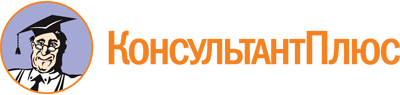 Постановление КМ РТ от 19.06.2023 N 727
"О реализации пилотного проекта "Организация содействия в трудоустройстве и сопровождении лиц с расстройствами аутистического спектра и другими ментальными нарушениями в период трудоустройства" в 2023 - 2026 годах"
(вместе с "Порядком и условиями реализации пилотного проекта "Организация содействия в трудоустройстве и сопровождении лиц с расстройствами аутистического спектра и другими ментальными нарушениями в период трудоустройства" в 2023 - 2026 годах", "Порядком предоставления в 2023 - 2026 годах гранта в форме субсидии из бюджета Республики Татарстан на финансовое обеспечение затрат некоммерческих организаций, связанных с оказанием помощи в трудоустройстве и сопровождением лиц с расстройствами аутистического спектра и другими ментальными нарушениями в период их трудоустройства")Документ предоставлен КонсультантПлюс

www.consultant.ru

Дата сохранения: 05.11.2023
 N п/пНаименование мероприятияОбъем услугиОбъем услугиN п/пНаименование мероприятияединица измеренияколичество12341.Разработка индивидуального плана сопровождения при организации занятости инвалидов с расстройствами аутистического спектра и другими ментальными нарушениямиуслуга1 раз в период оказания услуги2.Регистрация инвалида с расстройствами аутистического спектра и другими ментальными нарушениями на портале "Работа в России"услуга1 раз в период оказания услуги3.Осуществление профессиональной диагностики:3.1.организация тестированияуслуга3 раза в период оказания услуги3.2.подбор возможных видов деятельностиуслуга1 раз в период оказания услуги3.3.проведение экскурсий на предприятия и в организацииуслугане менее двух экскурсий4.Организация взаимодействия с центром занятости населения в целях поиска вариантов подходящей работы для инвалидов с расстройствами аутистического спектра и другими ментальными нарушениями в соответствии с рекомендациями в индивидуальной программе реабилитации или абилитации инвалидауслугане менее 4 раз в период оказания услуги5.Подготовка резюме инвалида с расстройствами аутистического спектра и другими ментальными нарушениями и оказание содействия при проведении собеседования с работодателямиуслуга1 раз в период оказания услуги6.Поиск работодателя:6.1.встреча с работодателем по вопросу содействия в трудоустройстве инвалида с расстройствами аутистического спектра и другими ментальными нарушениямиуслугане менее 2 раз в период оказания услуги6.2.заседание круглого стола с представителями работодателя, в том числе определение особенностей условий труда и распорядка рабочего дня инвалида с расстройствами аутистического спектра и другими ментальными нарушениямиуслуга1 раз в период оказания услуги7.Помощь в сборе документов для прохождения медицинской комиссииуслуга1 раз в период оказания услуги8.Сопровождение при заключении трудового договорауслуга1 раз в период оказания услуги9.Сопровождение на рабочем месте (не менее чем 14 рабочих дней)услуга14 раз в течение двух месяцев по месту трудоустройстваНаименование некоммерческой организации с указанием организационно-правовой формыМесто регистрации некоммерческой организацииИдентификационный номер налогоплательщика (ИНН)Код причины постановки на учет (КПП)Основной государственный регистрационный номер (ОГРН)Дата государственной регистрации некоммерческой организацииФ.И.О. (последнее - при наличии) руководителя некоммерческой организации, контактный телефон, e-mailВеб-сайт, социальные сетиКоличество инвалидов с расстройствами аутистического спектра и другими ментальными нарушениями, которым будет предоставляться услуга "Оказание помощи в трудоустройстве", в разрезе муниципальных районов (городских округов)Платежные банковские реквизиты некоммерческой организации, e-mail, телефон, факсN п/пНаименование документаКоличествоКоличествоN п/пНаименование документаэкземпляровстраниц1.2.